	Ginebra, 27 de noviembre de 2015Muy Señora mía/Muy Señor mío:1	La Unión Internacional de Telecomunicaciones (UIT) convocará un Foro Regional de Normalización para la Región Árabe el día 20 de diciembre de 2015, en la Plaza Al Tahrir, Qasr Al-Nile, Gobierno provincial de El Cairo (Egipto). La Liga de Estados Árabes actuará como amable anfitrión de este evento. El Foro abrirá sus puertas a las 09.30 horas. La inscripción de los participantes comenzarás a las 08.30 horas.2	Los debates tendrán lugar únicamente en inglés. Se facilitarán servicios de interpretación al árabe.3	La participación está abierta a los Estados Miembros, Miembros de Sector, Asociados e Instituciones Académicas de la UIT, así como a cualquier persona de un país miembro de la UIT que desee contribuir a los trabajos, comprendidas las personas miembros de organizaciones nacionales, regionales e internacionales. La participación en el Foro es gratuita.4	Los principales objetivos del evento son:•	proporcionar una visión global de los métodos de trabajo de las Comisiones de Estudio del UIT-T y de la AMNT;•	facilitar una formación práctica para capacitar a los miembros de la región y propiciar su participación y contribución efectivas en las reuniones de las Comisiones de Estudio y de la AMNT;•	impartir capacitación sobre la manera de redactar efectivamente contribuciones y presentaciones orales para las reuniones de Comisiones de Estudio; y•	ofrecer orientaciones para la creación de una Secretaría Nacional de Normalización con miras a una mejor coordinación de las actividades de normalización en el plano nacional.La audiencia a la que está destinado este Foro son Estados Miembros de la UIT, organismos nacionales de normalización, reguladores de las TIC, empresas de TIC, organizaciones de investigación de las TIC, proveedores de servicios e Instituciones Académicas.5	El anteproyecto de programa del Foro figura en el Anexo 1. También está disponible en la siguiente página web de la UIT: http://www.itu.int/en/ITU-T/Workshops-and-Seminars/bsg/201512/Pages/default.aspx. Esta página web se pondrá periódicamente al día a medida que se disponga de información nueva o modificada. Se ruega a los participantes que comprueben regularmente las actualizaciones.6	En la página web de la UIT arriba indicada se facilitará información general a los participantes sobre alojamiento en hoteles, transporte y trámites de obtención de visados.7	Para que la UIT pueda tomar las disposiciones necesarias sobre la organización del Foro, le agradeceríamos que se inscribiese a la mayor brevedad posible a través del formulario en línea disponible en la dirección web del UIT-T: http://www.itu.int/en/ITU-T/Workshops-and-Seminars/bsg/201512/Pages/default.aspx a más tardar el 14 de diciembre de 2015. Le rogamos tenga presente que la preinscripción de los participantes en nuestros eventos se lleva a cabo exclusivamente en línea. Los participantes también podrán inscribirse in situ el día del evento.8	Le recordamos que los ciudadanos procedentes de ciertos países necesitan visado para entrar y permanecer en Egipto. Ese visado debe solicitarse en la oficina (embajada o consulado) que representa a Egipto en su país o, en su defecto, en la más próxima a su país de partida.	Los participantes que necesiten una carta de invitación para facilitar la solicitud de un visado deben completar el Formulario 1 (Anexo 2) y enviarlo, a más tardar el 8 de diciembre de 2015 al Sr. Basel EL Tabie, Especialista Principal en Gestión de Eventos, correo-e: beltabie@tra.gov.eg. Puesto que la obtención del visado puede llevar tiempo, le rogamos que envíe su solicitud cuanto antes.Atentamente,Chaesub Lee
Director de la Oficina de Normalización
de las TelecomunicacionesAnexos: 2ANNEX 1(to TSB Circular 182)
Preliminary Draft ProgrammeANNEX 2(to TSB Circular 182)VISA SUPPORT FORMPlease complete and return no later than 8 December 2015 to:
Mr Basel EL Tabie, Senior Specialist Event Management; e-mail: beltabie@tra.gov.eg.______________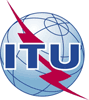 Unión Internacional de TelecomunicacionesOficina de Normalización de las TelecomunicacionesUnión Internacional de TelecomunicacionesOficina de Normalización de las Telecomunicaciones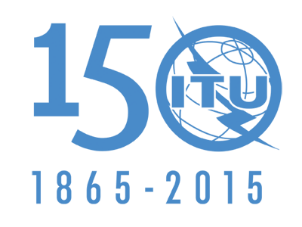 Ref.:Circular TSB 182TSB Workshops/V.M.-	A las Administraciones de los Estados Miembros de la Unión;-	A los Miembros del Sector UIT-T;-	A los Asociados del UIT-T;-	A las Instituciones Académicas de la UITContacto:Vijay Mauree-	A las Administraciones de los Estados Miembros de la Unión;-	A los Miembros del Sector UIT-T;-	A los Asociados del UIT-T;-	A las Instituciones Académicas de la UITTel.:+41 22 730 5591-	A las Administraciones de los Estados Miembros de la Unión;-	A los Miembros del Sector UIT-T;-	A los Asociados del UIT-T;-	A las Instituciones Académicas de la UITFax:+41 22 730 5853-	A las Administraciones de los Estados Miembros de la Unión;-	A los Miembros del Sector UIT-T;-	A los Asociados del UIT-T;-	A las Instituciones Académicas de la UITCorreo-e:tsbworkshops@itu.int Copia:-	A los Presidentes y Vicepresidentes de las Comisiones de Estudio del UIT-T;-	Al Director de la Oficina de Desarrollo de las Telecomunicaciones;-	Al Director de la Oficina de Radiocomunicaciones;-	Al Director de la Oficina Regional de la UIT para los Estados Árabes, El Cairo;-	Al Director de la Oficina Regional de la UIT en Addis Ababa;-	A la Misión Permanente de Egipto en GinebraAsunto:Foro Regional de Normalización de la UIT para la Región ÁrabeEl Cairo (Egipto), 20 de diciembre de 20151. First Name:
2. Last Name:3. Job Title:
4. Company / Organization:
5. Address:


6. E-mail and Telephone:7. Date & Place of Birth:8. Nationality:
9. Date of Arrival:10. Date of Departure:11. Passport Number:12. Date of issue:13. Expiry Date:14. Place of issue: